Cuarto AñoE Learning Day #2Escribir y HablarStudents will use the image below to gain oral proficiency in Spanish.Mira a la foto y describa que está pasando en el cuarto.  En español, grabe la información en su tableta y envíela a mi dirección gmail.  Tiene que tener a lo menos de 10 oraciones.  !Sea creativo y tenga muchas detalles!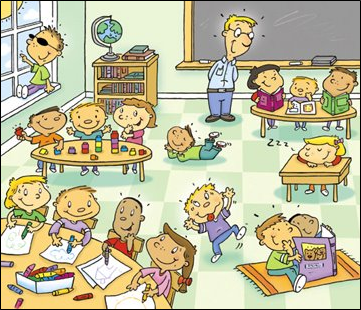 Cuarto AñoE Learning Day #2					Nombre _____________________________Escribir y HablarMira a la foto y describa que está pasando en el cuarto.  En español, grabe la información en su tableta y envíela a mi dirección gmail.  Tiene que tener a lo menos de 10 oraciones.  !Sea creativo y tenga muchas detalles!1.  _____						6. _____
2.  _____						7.  _____3.  _____						8.  _____4.  _____						9.  _____5.  _____						10.  _____Cuarto AñoE Learning Day #2					Nombre _____________________________Escribir y HablarMira a la foto y describa que está pasando en el cuarto.  En español, grabe la información en su tableta y envíela a mi dirección gmail.  Tiene que tener a lo menos de 10 oraciones.  !Sea creativo y tenga muchas detalles!1.  _____						6. _____
2.  _____						7.  _____3.  _____						8.  _____4.  _____						9.  _____5.  _____						10.  _____State Standards:  1.0, 2.0, 3.0, 6.0, 7.0